The revelation of Jesus Christ, which God gave him to show to his servants[a] the things that must soon take place. [Revelation 1:1]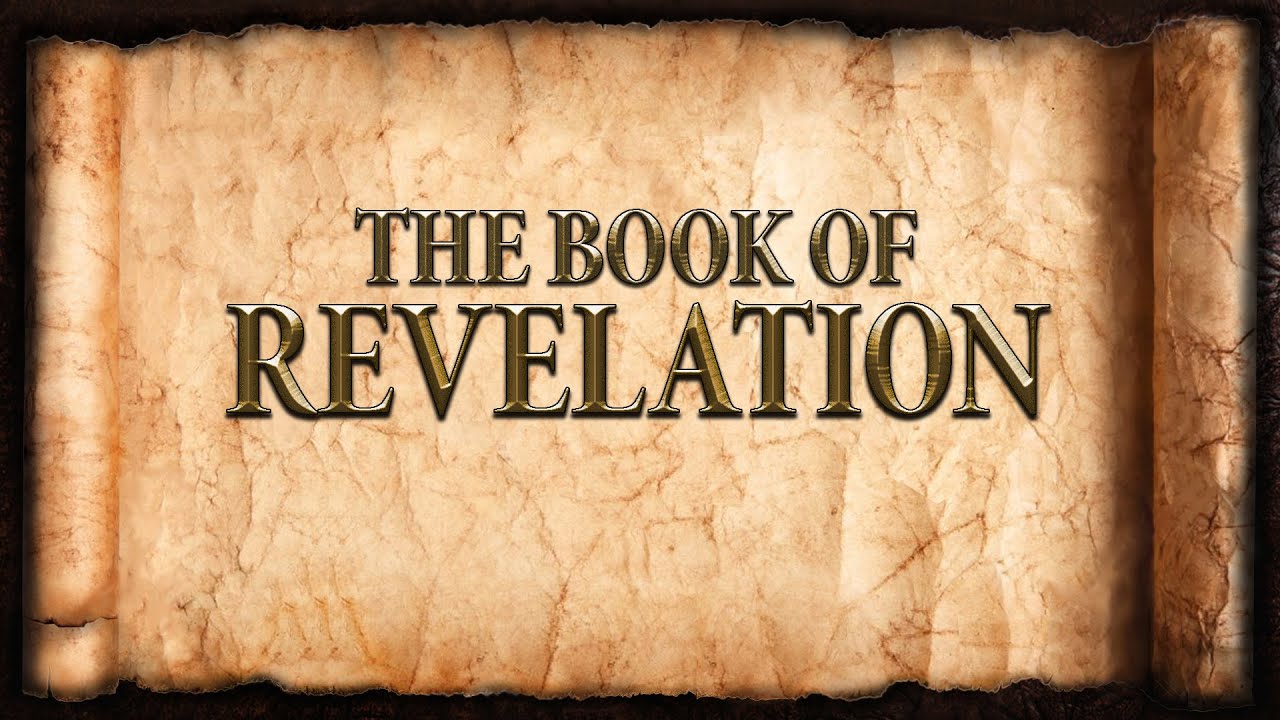 There was a man sent from God, whose name was John. 7 He came as a witness, to bear witness about the light, that all might believe through him. [John 1:6]It is a revelation with a single purpose = believe. It is a revelation of the Almighty God.It is a revelation of Lord Jesus Christ.It is a revelation of the Holy Spirit.Grace to you and peace from Him who is and who was and who is to come, and from the Seven Spirits who are before his throne, 5 and from Jesus Christ the faithful witness, the firstborn of the dead, and the ruler of kings on earth.To him who loves us and has freed us from our sins by his blood 6 and made us a kingdom, priests to his God and Father, to him be glory and dominion forever and ever. Amen. [Revelation 1:4-6]Acts 20:28-291st Peter 1:18-19Galatians 5:11st Peter 2:9Romans 8:291st Corinthians 15:20Galatians 2:20Jesus Christ is:___The Faithful Witness______________________________The Firstborn of the dead__________________________The Ruler of Kings_______________________________The One who loves us_____________________________The One who freed us_____________________________The One who made us a Kingdom of Priests____________The One who deserves all glory____________________Exodus 3:14 “I AM” = YahwehJohn 18:5-6 “I AM”Summary:Is The Book of Revelation:Historical?Futuristic?Present?The Book of Revelation gives us a perspective:Heaven and EarthThe Second AdventJesus Christ Suffering: Matthew 5:11-12The ChurchKeys to Understanding the Book of RevelationGospel of JohnGospel of JohnApocalypse of John“I Am” StatementsSign Miracles“I Am” Statements6:35, 41, 48-51 Bread of Life6:1-15Feeding the Multitude1:8Alpha & Omega8:12 - 9:5Light of the World9:1-41Sight for the blind man1:17The First & The Last10:7-9The Door5:1-15The Healing of the invalid1:18He that lives10:11-14The Good Shepherd6:16-21Walks on Water21:6Alpha & Omega11:25The Resurrection11:1-44Raises Lazarus from the dead22:13Alpha & Omega14:6The Way, Truth & Life4:46-54Healing of the Official’s Son22:16Root & Offspring15:1-5The True VineJohn 2:1-12Change Water into Wine22:16Bright Morning Star